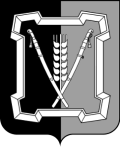 АДМИНИСТРАЦИЯ  КУРСКОГО  МУНИЦИПАЛЬНОГО РАЙОНАСТАВРОПОЛЬСКОГО КРАЯП О С Т А Н О В Л Е Н И Е10 ноября 2020 г.                             ст-ца Курская                                          № 667Об  утверждении  Порядка  разработки  и  корректировки  прогноза  социаль-но-экономического развития Курского муниципального округа Ставропольского края на долгосрочный период В соответствии с Бюджетным кодексом Российской Федерации, Федеральным законом от 28 июня 2014 г. № 172-ФЗ «О стратегическом планировании в Российской Федерации»администрация Курского муниципального района Ставропольского краяПОСТАНОВЛЯЕТ:1. Утвердить прилагаемый Порядок разработки и корректировки прогноза социально-экономического развития Курского муниципального округа Ставропольского края на долгосрочный период. 2. Признать утратившими силу постановления администрации Курского муниципального района Ставропольского края:от 19 октября 2015 г. № 797 «Об утверждении Порядка разработки и корректировки прогноза социально-экономического развития Курского района Ставропольского края на долгосрочный период»;от 15 ноября 2018 г. № 750 «О внесении изменений в Порядок разработки и корректировки прогноза социально-экономического развития Курского района Ставропольского края на долгосрочный период, утвержденный постановлением администрации Курского муниципального района Ставропольского края от 19 октября 2015 г. № 797».3. Отделу по организационным и общим вопросам администрации Курского муниципального района Ставропольского края обеспечить официальное обнародование настоящего постановления на официальном сайте администрации Курского муниципального района Ставропольского края в информационно-телекоммуникационной сети «Интернет».4. Настоящее постановление вступает в силу с 01 января 2021 г.Глава Курского муниципального района Ставропольского края 		                                                     С.И.Калашников		  			     Визируют:ПОРЯДОКразработки и корректировки прогноза социально-экономического развития Курского муниципального округа Ставропольского края на долгосрочный период1. Порядок разработки и корректировки прогноза социально-эконо-мического развития Курского муниципального округа Ставропольского края на долгосрочный период (далее - Порядок) определяет правила разработки и корректировки прогноза социально-экономического развития Курского муниципального округа Ставропольского края (далее - Курский муниципальный округ) на долгосрочный период.2. Прогноз социально-экономического развития  Курского муниципального округа на долгосрочный период (далее - прогноз развития округа на долгосрочный период) - документ стратегического планирования, содержащий систему научно обоснованных представлений о направлениях и об ожидаемых результатах социально-экономического развития Курского муниципального округа, разрабатываемый на вариативной основе каждые шесть лет на двенадцать и более лет.3. Прогноз развития округа на долгосрочный период разрабатывается в трех обязательных вариантах и формируется в целом по Курскому муниципальному округу по отдельным видам экономической деятельности.Базовый вариант прогноза развития округа на долгосрочный период основан на консервативных оценках темпов социально-экономического развития Ставропольского края и Курского муниципального округа при сохранении основных тенденций изменения эффективности использования ресурсов.Консервативный вариант прогноза развития округа на долгосрочный период разрабатывается на основе консервативных оценок темпов социально-экономического развития Ставропольского края и Курского муниципального округа с учетом существенного ухудшения внешнеэкономических и иных условий.Целевой вариант прогноза развития округа на долгосрочный период основан на достижении целевых показателей социально-экономического развития Ставропольского края и Курского муниципального округа, учитывающих в полном объеме достижение целей и решение задач стратегического планирования Ставропольского края и Курского муниципального округа при консервативных внешнеэкономических условиях.4. Прогноз развития округа на долгосрочный период разрабатывается на основе:1) статистических отчетных данных о социально-экономическом развитии   Курского  муниципального  округа  за  предыдущие  годы  и  оценки  со-2циально-экономического развития Курского муниципального округа до конца текущего финансового года;2) прогноза социально-экономического развития Российской Федера-ции, Ставропольского края на долгосрочный период с учетом прогноза научно-технологического развития Российской Федерации и Ставропольского края;3) данных, необходимых для формирования прогноза развития округа  на долгосрочный период, представляемых структурными подразделениями администрации  Курского  муниципального  округа, муниципальными учреждениями  Курского  муниципального  округа и организациями Курского района Ставропольского края, являющимися субъектами прогнозирования социально-экономического развития Курского муниципального округа на долгосрочный период, по перечню согласно приложению № 1 к настоящему Порядку (далее - субъекты прогнозирования);4) данных, необходимых для формирования прогноза развития округа на долгосрочный период, представляемых организациями и учреждениями, расположенными на территории Курского района Ставропольского края.5. Прогноз развития округа на долгосрочный период содержит:1) оценку достигнутого уровня социально-экономического развития Курского муниципального округа;2) определение вариантов внутренних условий и характеристик социально-экономического развития Курского муниципального округа на долгосрочный период, включая основные показатели демографического и научно-технического развития, состояния окружающей среды и природных ресурсов;3) оценку факторов и ограничений экономического роста Курского муниципального округа на долгосрочный период;4) направления социально-экономического развития Курского муниципального округа и целевые показатели социально-экономического развития  Курского (далее - целевые показатели) по вариантам прогноза развития округа на долгосрочный период, включая количественные показатели и качественные характеристики социально-экономического развития;5) основные параметры муниципальных программ Курского муниципального округа;6) основные целевые показатели по отдельным видам экономической деятельности, показатели развития транспортной и энергетической инфраструктур на долгосрочный период.6. Прогноз развития округа на долгосрочный период составляется в виде таблицы отчетных и прогнозных значений целевых показателей социально-экономического развития Курского муниципального округа на долгосрочный период по форме согласно приложению № 2 к настоящему Порядку (далее - форма представления прогноза развития округа на долгосрочный период) и пояснительной записки к прогнозу развития округа на долгосрочный период (далее - пояснительная записка).Пояснительная записка должна содержать обоснование значений целевых показателей на долгосрочный период и отражать возможности и степень выполнения стратегических целей социально-экономического развития Курс-3кого муниципального округа.7. В случае отсутствия сведений о фактических значениях целевых по-казателей учитывается их прогнозная оценка.8. Субъекты прогнозирования в соответствии с распределением целевых показателей социально-экономического развития Курского муниципального округа на долгосрочный период, представляемых структурными подразделениями администрации Курского муниципального округа, муниципальными учреждениями  Курского муниципального округа и организациями Курского района Ставропольского края для разработки прогноза социально-экономического развития  Курского муниципального округа на долгосрочный период, согласно приложению № 3 к настоящему Порядку (далее - распределение показателей) представляют в отдел экономического развития администрации  Курского муниципального округа (далее - отдел экономического развития) данные, необходимые для разработки прогноза развития округа на долгосрочный период, по форме представления прогноза развития округа на долгосрочный период и пояснительную записку в сроки, ежегодно устанавливаемые министерством экономического развития Ставропольского края.В пояснительной записке приводится обоснование значений целевых показателей на долгосрочный период, в том числе их сопоставление с ранее утвержденными значениями целевых показателей на долгосрочный период с указанием причин и факторов прогнозируемых изменений.9. Отдел экономического развития обобщает представленные субъектами прогнозирования данные, необходимые для разработки прогноза развития округа на долгосрочный период, и вносит в случае необходимости обоснованные изменения в значения отчетных и прогнозных целевых показателей прогноза развития округа на долгосрочный период.10. Субъекты прогнозирования осуществляют:1) разработку целевых показателей прогноза развития округа на долгосрочный период в соответствии с распределением показателей;2) заполнение формы представления прогноза развития округа на долгосрочный период в соответствии с распределением показателей;3) подготовку пояснительной записки.11. Отдел экономического развития:1) проводит общественное обсуждение прогноза развития округа на долгосрочный период в соответствии с Порядком проведения общественного обсуждения социально значимых проектов нормативных правовых актов администрации Курского муниципального округа;2) размещает на официальном сайте администрации Курского муниципального округа в информационно-телекоммуникационной сети Интернет проект прогноза развития округа на долгосрочный период;3) подготавливает проект правового акта администрации Курского муниципального округа об утверждении прогноза развития округа на долгосрочный период и вносит его в установленном порядке на рассмотрение главе Курского муниципального округа в срок до 01 сентября текущего года;4) размещает на официальном сайте администрации Курского муниципального   округа  в  информационно-телекоммуникационной  сети  Интернет4прогноз развития округа на долгосрочный период в течение 5 рабочих дней после его утверждения постановлением администрации Курского муниципального округа.12. Корректировка прогноза развития округа на долгосрочный период осуществляется в соответствии с принятым администрацией Курского муниципального округа решением о необходимости корректировки прогноза развития округа на долгосрочный период с учетом прогноза социально-эко-номического развития Курского муниципального округа на среднесрочный период.13. Субъекты прогнозирования в течение 10 рабочих дней после принятия администрацией Курского муниципального округа решения о необходимости корректировки прогноза развития округа на долгосрочный период на основе уточненных данных социально-экономического развития Курского муниципального округа за отчетные периоды, анализа изменений текущей ситуации и тенденций социально-экономического развития в курируемых сферах деятельности, анализа выполнения мероприятий муниципальных  программ Курского муниципального округа осуществляют корректировку соответствующих разделов формы представления прогноза развития округа на долгосрочный период и пояснительной записки (далее - данные, необходимые для корректировки прогноза развития округа на долгосрочный период) и представляют данные, необходимые для корректировки прогноза развития округа на долгосрочный период, в отдел экономического развития.14. Отдел экономического развития в течение 10 рабочих дней обобщает представленные субъектами прогнозирования данные, необходимые для корректировки прогноза развития округа на долгосрочный период, подготавливает проект правового акта администрации Курского муниципального округа о внесении изменений в прогноз развития округа на долгосрочный период и вносит его в установленном порядке на рассмотрение главе Курского муниципального округа.15. Отдел экономического развития осуществляет мониторинг реализации прогноза развития округа на долгосрочный период в форме ежегодного отчета «Об итогах социально-экономического развития  Курского муниципального округа Ставропольского края», содержащего следующие показатели и характеристики за отчетный год:1) оценка степени достижения запланированных значений целевых показателей на долгосрочный период;2) оценка уровня социально-экономического развития Курского муниципального округа, проведение анализа, выявление возможных рисков.Ежегодный отчет «Об итогах социально-экономического развития Курского муниципального округа Ставропольского края» подлежит размещению в срок до 30 сентября текущего года на официальном сайте администрации Курского муниципального округа в информационно-телекоммуникационной сети Интернет.16. Контроль реализации прогноза развития округа на долгосрочный период осуществляется путем обобщения информации о социально-экономи-ческом развитии Курского муниципального округа  и оценки достижения зна-5чений целевых показателей социально-экономического развития Курского муниципального округа на долгосрочный период.Управляющий делами администрации Курского муниципального района Ставропольского края                                                                     О.В.БогаевскаяПЕРЕЧЕНЬ структурных подразделений администрации Курского муниципального округа Ставропольского края и организаций Курского района Ставропольского края, являющихся субъектами прогнозирования социально-эконо-мического развития Курского муниципального округа Ставропольского края на долгосрочный период1. Отдел образования администрации Курского муниципального округа Ставропольского края.2. Отдел сельского хозяйства и охраны окружающей среды администрации Курского муниципального округа Ставропольского края.3. Отдел экономического развития администрации Курского муниципального округа Ставропольского края.4. Отдел муниципального хозяйства, архитектуры и градостроительства администрации Курского муниципального округа Ставропольского края.5. Муниципальное казенное учреждение Курского муниципального округа  Ставропольского края «Управление культуры».6. Государственное бюджетное учреждение здравоохранения Ставропольского края «Курская районная больница» (по согласованию).7. Государственное казенное учреждение «Центр занятости населения Курского района» (по согласованию).ФормаТАБЛИЦАотчетных и прогнозных значений целевых показателей социально-экономического развития Курского муниципального округа Ставропольского края на долгосрочный период2345678910РАСПРЕДЕЛЕНИЕцелевых показателей социально-экономического развития Курского муниципального округа Ставропольского края на долгосрочный период, представляемых структурными подразделениями администрации Курского муниципального округа Ставропольского края, муниципальными учреждениями для разработки прогноза социально-экономического развития Курского муниципального округа Ставропольского края на долгосрочный период2--------------------------------<*> Данная таблица является приложением № 2 к Порядку разработки и корректировки прогноза социально-экономического развития Курского муниципального округа Ставропольского края на долгосрочный периодУправляющий делами администрацииО.В.БогаевскаяНачальник отдела по организационным и общим вопросам                                                                                     Л.А.КущикНачальник отдела правового и кадрового обеспеченияВ.Н.КобинГлавный специалист - юрисконсульт отдела правового и кадрового обеспеченияН.Г.ЛымарьПроект постановления подготовил и вносит начальник отдела экономического и социального развитияВ.В.ШпитькоУТВЕРЖДЕНпостановлением администрацииКурского муниципального районаСтавропольского краяот 10 ноября 2020 г.  № 667Приложение № 1к Порядку разработки и корректировки  прогноза социально-экономического развития Курского муниципального округа Ставропольского края на долгосрочный периодПриложение № 2к Порядку  разработки  и  корректировки  прогноза  социаль-но-экономического развития Курского муниципального округа Ставропольского края на долгосрочный периодПоказателиЕдиница измеренияОтчетОтчетОцен-каПрогнозПрогнозПрогнозПрогнозПрогнозПрогнозПрогнозПрогнозПрогнозПоказателиЕдиница измерения№-2 год№-1 год № год№+1 год№+1 год№+1 год№+2 год№+2 год№+2 год№+… год№+… год№+… годПоказателиЕдиница измерения№-2 год№-1 год № годконсервативныйбазовыйцелевойконсервативныйбазовыйцелевойконсервативныйбазовыйцелевой12345678910111213141. НаселениеЧисленность населения (среднегодовая)Все население (среднегодовая)тыс.чел.Численность населения трудоспособного возрастатыс.чел.Численность населения старше трудоспособного возрастатыс.чел.Ожидаемая продолжительность жизни при рождениичисло лет1234567891011121314Общий коэффициент рождаемостичисло родившихся на 1000 человек населенияОбщий коэффициент смертностичисло умерших на 1000 человек населенияКоэффициент естественного прироста населенияна 1000 человек населенияМиграционный прирост (убыль)тыс. чел2. Производство товаров и услуг2.3. Промышленное производство (BCDE)Добыча полезных ископаемыхОбъем отгруженных товаров собственного производства, выполненных работ и услуг собственными силами - РАЗДЕЛ B: Добыча полезных ископаемыхмлн. руб. Темп роста отгрузки - РАЗДЕЛ B: Добыча полезных ископаемых% к предыдущ. году в действующих ценах1234567891011121314Обрабатывающие производстваОбъем отгруженных товаров собственного производства, выполненных работ и услуг собственными силами - РАЗДЕЛ C: Обрабатывающие производствамлн. руб.Темп роста отгрузки - РАЗДЕЛ C: Обрабатывающие производства% к предыдущему году в действующих ценахОбеспечение электрической энергией, газом и паром; кондиционирование воздухаОбъем отгруженных товаров собственного производства, выполненных работ и услуг собственными силами - РАЗДЕЛ D: Обеспечение электрической энергией, газом и паром; кондиционирование воздухамлн. руб. Темп роста отгрузки - РАЗДЕЛ D: Обеспечение электрической энергией, газом и паром; кондиционирование воздуха% к предыдущему году в действующих ценах1234567891011121314Водоснабжение; водоотведение, организация сбора и утилизации отходов, деятельность по ликвидации загрязненийОбъем отгруженных товаров собственного производства, выполненных работ и услуг собственными силами - РАЗДЕЛ E: Водоснабжение; водоотведение, организация сбора и утилизации отходов, деятельность по ликвидации загрязнениймлн. руб.Темп роста отгрузки - РАЗДЕЛ E: Водоснабжение; водоотведение, организация сбора и утилизации отходов, деятельность по ликвидации загрязнений% к предыдущему году в действующих ценах2.4. Сельское хозяйствоПродукция сельского хозяйствамлн. руб.Индекс производства продукции сельского хозяйства% к предыдущему году в сопоставимых ценахПродукция сельского хозяйства в хозяйствах всех категорий, в том числе:Продукция растениеводствамлн.руб. 1234567891011121314Индекс производства продукции растениеводства% к предыдущему году в сопоставимых ценахПродукция животноводствамлн.руб.Индекс производства продукции животноводства% к предыдущему году всопоставимых ценах2.5. Производство важнейших видов продукции в натуральном выражении Валовой сбор зерна (в весе после доработки)тыс. тоннВаловой сбор сахарной свеклы тыс. тоннВаловой   сбор   семян   масличных   куль-тур - всеготыс. тоннв том числе подсолнечникатыс. тоннВаловой сбор картофелятыс. тоннВаловой сбор овощейтыс. тоннСкот и птица на убой (в живом весе)тыс. тоннМолокотыс. тоннЯйцамлн.шт.12345678910111213142.6. СтроительствоОбъем работ, выполненных по виду экономической деятельности «Строительство» (Раздел F)в ценах соответствующих лет; млн. руб.Индекс производства по виду деятельности «Строительство» (Раздел F)% к предыдущему году в сопоставимых ценахВвод в действие жилых домовтыс. кв. м. в общей площади3. Торговля и услуги населениюОборот розничной торговлив ценах соответствующих лет; млн. руб.Оборот розничной торговли% к предыдущему году в сопоставимых ценахОборот общественного питаниямлн. руб. 1234567891011121314Оборот общественного питания% к пред. году в сопоставимых ценахОбъем платных услуг населениюмлн. руб.Объем платных услуг населению% к предыдущему году в сопоставимых ценах4. Малое и среднее предпринимательство, включая микропредприятияКоличество малых и средних предприятий, включая микропредприятия (на конец года)единицОборот малых и средних предприятий, включая микропредприятиямлрд. руб. 5. ИнвестицииИнвестиции в основной капиталв ценах соотв.лет; млн. руб.1234567891011121314Индекс физического объема инвестиций в основной капитал% к пред. году в сопоставимых ценах6. Денежные доходы и расходы населенияДенежные доходы населениямлн.руб.Реальные располагаемые денежные доходы населения% г/гПрожиточный минимум в среднем на душу населения (в среднем  за  год), в  том числе по ос-новным социально-демографи-ческим группам населения:руб/меструдоспособного населенияруб/меспенсионеровруб/месдетейруб/месЧисленность населения с денежными доходами ниже прожиточного минимума к общей численности населения %Расходы населениямлн.руб.Превышение доходов над расходами (+), или расходов над доходами (-)млн.руб.7. Труд и занятость1234567891011121314Среднемесячная начисленная заработная плата наемных работников в организациях, у индивидуальных предпринимателей и физических лиц (среднемесячный доход от трудовой деятельности)Среднемесячная начисленная заработная плата наемных работников в организациях, у индивидуальных предпринимателей и физических лиц (среднемесячный доход от трудовой деятельности)рублейТемп роста среднемесяной начисленной среднемесячной заработной платы работников организацийТемп роста среднемесяной начисленной среднемесячной заработной платы работников организаций% г/гРеальная заработная плата  работников организаций% г/гУровень зарегистрированной безработицы (на конец года)%Численность безработных, зарегистрированных в  государственных учреждениях службы занятости населения (на конец года)тыс. чел.Фонд заработной платы работников организациймлн.руб.Темп роста фонда заработной платы работников организаций% г/гСреднесписочная численность работников организаций (без внешних совместителей)тыс. чел.9. Развитие социальной сферыЧисленность  детей  в  дошколь- ных образовательных учрежденияхчел.Обеспеченность:1234567891011121314больничными койками на 10 000 человек населениякоекобщедоступными  библиотекамиучрежд. на 100 тыс.населенияучреждениями культурно-досу-гового типаучрежд. на 100 тыс.населениядошкольными образовательными учреждениямимест на 1000 детей в возрасте 1-6 Приложение № 3к Порядку разработки и корректировки  прогноза социально-экономического развития Курского муниципального округа Ставропольского края на долгосрочный период№п/пНаименование структурных подразделений администрации Курского муниципального округа Ставропольского края и организаций Курского района Ставропольского краяПорядковый номер показателя в таблице отчетных и прогнозных значений целевых показателей социально-экономического развития Курского муниципального округа Ставропольского края на долгосрочный период <*>1231.Отдел образования администрации Курского муниципального округа Ставропольского края92.Отдел сельского хозяйства и охраны окружающей среды администрации Курского муниципального округа  Ставропольского края2.4, 2.53.Отдел экономического развития администрации Курского муниципального округа Ставропольского края1, 2.3, 3, 4, 5, 6, 74.Отдел муниципального хозяйства, архитектуры и градостроительства администрации Курского муниципального округа Ставропольского края2.65.Муниципальное казенное учреждение Курского муниципального округа Ставропольского края «Управление культуры»96.Государственное бюджетное учреждение здравоохранения Ставропольского края «Курская районная больница»1, 91237.Государственное казенное учреждение «Центр занятости населения Курского района»8